Regional Assembly 2018Who:  All Group Service Representatives (GSRs) should attend, but all NA members within the Tejas Bluebonnet Region of NA (TBRNA) are welcome.What:  Once every two years, delegates from NA regions throughout the world meet in California for the World Service Conference (WSC) to conduct fellowship business.  To prepare for the conference, some of the motions and business items are published in the Conference Agenda Report (CAR) and Conference Approval Track (CAT).  In TBRNA, we hold a regional assembly the month before the WSC to discuss the contents of the CAR and CAT to ensure that the delegates who represent us have a good feel for our region’s conscience on those matters.When:  	Saturday March 10, 2018, 9am-3pmWhere: 	St. Francis Episcopal Church3002 Miori Lane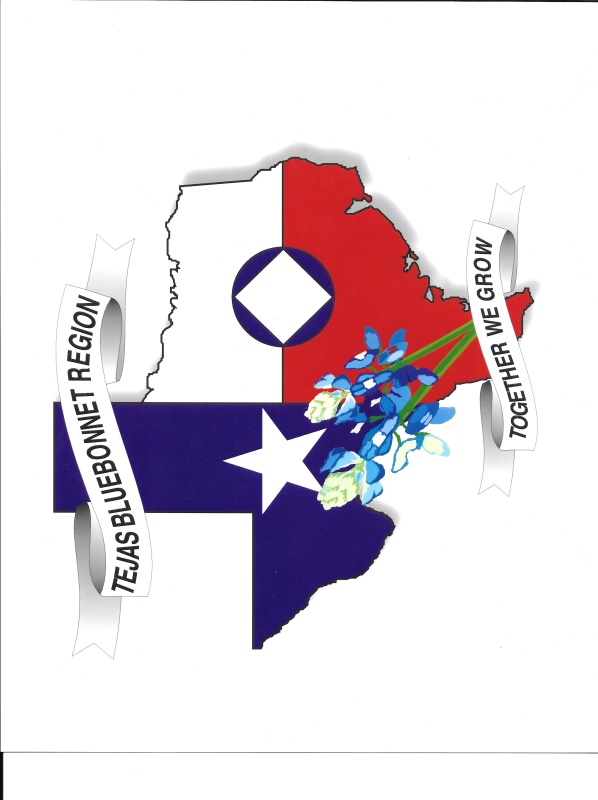 Victoria, Texas